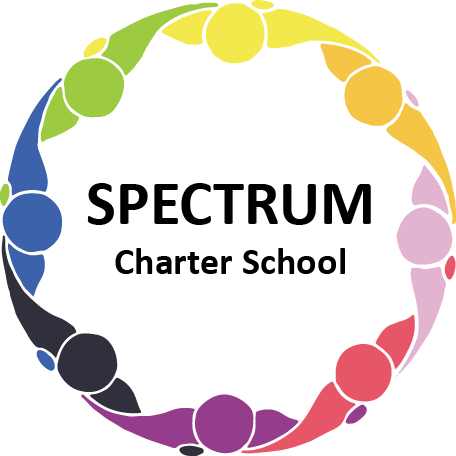 BOARD OF TRUSTEES DISCUSSION AND VOTING MEETING AGENDAOctober 17, 2023DATE:             	October 17, 2023 					          TIME:	7:00 PMLOCATION:   	Spectrum Charter School- virtual via Google MeetCEO: 	Dr. Matthew EricksonDISCUSSION/VOTING AGENDA ITEMSCall to order:Pledge of AllegianceRoll call:Approval to accept the September 19, 2023 Board of Trustee Meeting Minutes as presented. Board met in Executive Session on October 17, 2023 to discuss personnel matters. Public Comments on Agenda Items:
CEO/Principal Report:             Student Council Breakfast ProgramFall Dance Event - 10/27/23Build On Event - 11/17/23Safety Drills - October   VI.    Personnel Committee Agenda Items:	Approval of Marissa Helinski (Point Park University) to complete her student teaching requirements with Mrs. Lori Yurkovich from January 9 to April 19, 2023. 		Board Action:  VII.    Academic Committee Agenda Items:Curriculum StatusMotion to approve up to $10,000 for the purchase of SMART Boards Board Action:  VIII.      Finance Committee Agenda Items:Monthly Financial Reports:Monthly Financial Reports:Monthly Activity Expense ReportBudget Vs. ActualCash Flow                    B.	Monthly purchase review:Amazon ordersVisa Bill                    C.   Approval to pay bills due through November	Board Action:  IX.         Fundraising/Grants Committee Agenda Items:Giving Tuesday X.        Facilities Report Boiler repairsHouse air conditioningXI.       Public Comments on non-Agenda Items:XII.      Announcements:XIII.      Next Meeting: November 21, 2023; 7:00 pm; Spectrum Charter School & Google Meet XIV.       Motion to Adjourn: